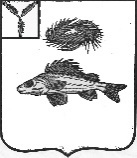   АДМИНИСТРАЦИЯНОВОКРАСНЯНСКОГО МУНИЦИПАЛЬНОГО ОБРАЗОВАНИЯЕРШОВСКОГО МУНИЦИПАЛЬНОГО РАЙОНА САРАТОВСКОЙ ОБЛАСТИПОСТАНОВЛЕНИЕот 11.04.2022 г.                                                                             № 10«Об отмене  постановления администрацииНовокраснянского муниципального образованияЕршовского  муниципального  района  от 12.03.2020 г.  №9»  В соответствии с Федеральным законом от 06.10.2003 №131-ФЗ «Об общих принципах организации местного самоуправления в Российской Федерации», руководствуясь Уставом Новокраснянского муниципального образования Ершовского муниципального района, администрация Новокраснянского муниципального образования Ершовского муниципального района ПОСТАНОВЛЯЕТ:Отменить постановление администрации Новокраснянского муниципального образования Ершовского муниципального района от 12.03.2020 г. №9 «Об утверждении административного регламента по предоставлению муниципальной услуги «Согласование создание мест (площадок) накопления ТКО».Разместить настоящее постановление на официальном сайте администрации Ершовского  муниципального района.Глава Новокраснянского муниципального образования                                 Е.Ю. Кузнецова